Специальный союз по Международной классификации товаров и услуг для регистрации знаков 
(Ниццкий союз)Комитет экспертовДвадцать восьмая сессияЖенева, 30 апреля - 4 мая 2018 г.ОТЧЕТпринят Комитетом экспертовВВЕДЕНИЕ	Комитет экспертов Ниццкого союза (ниже именуемый «Комитет») провел свою двадцать восьмую сессию в Женеве 30 апреля–4 мая 2018 г.  На сессии были представлены следующие члены Комитета:  Алжир, Австралия, Австрия, Беларусь, Китай, Хорватия, Чешская Республика, Дания, Эстония, Финляндия, Франция, Германия, Венгрия, Израиль, Италия, Япония, Латвия, Литва, Мексика, Нидерланды, Новая Зеландия, Норвегия, Польша, Республика Корея, Румыния, Российская Федерация, Сингапур, Словакия, Испания, Швеция, Швейцария, бывшая югославская Республика Македония, Турция, Украина, Соединенное Королевство и Соединенные Штаты Америки (36).  Следующие государства были представлены в качестве наблюдателей:  Индия, Саудовская Аравия и Таиланд (3).  В работе сессии в качестве наблюдателей приняли участие представители следующих международных межправительственных организаций: Ведомство Бенилюкса по интеллектуальной собственности (BOIP) и Европейский союз (ЕС).  На сессии в качестве наблюдателей присутствовали представители следующих неправительственных организаций: Американская ассоциация права интеллектуальной собственности (ААПИС), Институт интеллектуальной собственности Канады (IPIC), Международная ассоциация по охране товарных знаков (INTA) и Японская ассоциация патентных поверенных (JPAA).  Список участников содержится в приложении 1 к настоящему отчету.	Сессию открыл г-н Фрэнсис Гарри, Генеральный директор ВОИС, который приветствовал участников.ДОЛЖНОСТНЫЕ ЛИЦА	Комитет единогласно избрал г-жу Моник Шуаньер (Соединенные Штаты Америки) Председателем и г-жу Чи Суань Кок (Сингапур) и г-на Себастьяна Тэнгели (Швейцария) заместителями Председателя.	Функции секретаря сессии выполняла г-жа Белкис Фава (ВОИС).ПРИНЯТИЕ ПОВЕСТКИ ДНЯ	Комитет единогласно принял повестку дня, которая приводится в приложении II к настоящему отчету.ОБСУЖДЕНИЯ, ВЫВОДЫ И РЕШЕНИЯ	В соответствии с решением руководящих органов ВОИС, принятым в ходе десятой серии заседаний, состоявшихся 24 сентября – 2 октября 1979 г. (см. пункты 51 и 52 документа AB/X/32), в отчет о настоящей сессии включены только выводы Комитета (решения, рекомендации, мнения и т.д.), и в нем не воспроизводятся, в частности, заявления, сделанные кем-либо из участников, за исключением оговорок, касающихся того или иного конкретного вывода Комитета, или оговорок, высказанных повторно после того, как такой вывод был сформулирован.РЕШЕНИЯ КОМИТЕТА	В соответствии с положениями статьи 3(7)(a) и (b) Ниццкого соглашения, решения Комитета о принятии поправок к Ниццкой классификации (ниже именуемой «Классификация») принимаются большинством в четыре пятых присутствующих на сессии и участвующих в голосовании стран Ниццкого союза.  Решения, касающиеся принятия других изменений в Классификации, требуют простого большинства присутствующих на сессии и участвующих в голосовании стран Ниццкого союза.ВСТУПЛЕНИЕ В СИЛУ РЕШЕНИЙ КОМИТЕТА ЭКСПЕРТОВ	В соответствии с правилом 7 своих Правил процедуры Комитет постановил, что изменения в Классификации, которые не требуют принятия поправок по смыслу статьи 3(7)(b) Ниццкого соглашения, вступят в силу 1 января 2019 г. и будут включены в новую версию Классификации.  Поправки вступят в силу позднее, в дату, которая будет определена Комитетом.	Комитет отметил, что Международное бюро подготовит и опубликует онлайн новую версию Классификации (NCL (11-2019)), на английском и французском языках, к концу 2018 г.  Перечень товаров и услуг в формате Excel, на английском и французском языках, будет размещен на электронном форуме к концу июня 2018 г.	Комитет предложил Международному бюро воспользоваться этой возможностью для исправления возможных опечаток и грамматических ошибок, обнаруженных в тексте Классификации, и согласования, насколько это возможно, знаков пунктуации.РАССМОТРЕНИЕ ПРЕДЛОЖЕНИЙ, ОЖИДАЮЩИЕ ОДОБРЕНИЯ С ДВАДЦАТЬ СЕДЬМОЙ СЕССИИ	Обсуждение проходило на основе проекта CE282, приложение 1, содержащего сводную таблицу предложений о внесении поправок и других изменений в Классификацию, которые были перенесены с двадцать седьмой сессии Комитета и все еще ожидали одобрения.	Комитет принял определенное число поправок и других изменений в Классификации.  Решения Комитета размещены на электронном форуме, проект CE280.Рассмотрение предложений о внесении поправок и других изменений в NCL (11-2018)РАЗЛИЧНЫЕ ПРЕДЛОЖЕНИЯ	Обсуждение проходило на основе проекта CE282, Annex 2, содержащего сводную таблицу предложений о внесении поправок и других изменений в версию Классификации 2018 г.	Комитет принял значительное число поправок и других изменений в Классификации.  Решения Комитета размещены на электронном форуме, проект CE280.	The Committee noted that a decision on proposals relating to food and beverages, in particular food and beverages that are typical of certain countries or regions but not necessarily known worldwide, was postponed until more detailed guidelines are prepared and submitted to the Committee.  The delegations of France, Italy, Switzerland and the United Kingdom volunteered to participate in this project.	The Committee further noted that the proposals that could not be discussed at this session due to lack of time will be listed in a separate working document on the electronic forum, project CE292, Annex 1, and will be discussed at the twenty-ninth session.ПЕРЕСМОТР НАЗВАНИЙ КЛАССОВ	Обсуждение проходило на основе проекта CE282, приложение 3, содержащего совместное предложение о внесении изменений в названия девяти классов и пояснительные примечания к ним, которое было внесено Японией, Швейцарией, Соединенными Штатами Америки, Ведомством интеллектуальной собственности Европейского союза (EUIPO) и Международным бюро.	Комитет утвердил данное предложение с небольшими изменениями.  Решения Комитета размещены на электронном форуме, проект CE280.НАУЧНО-ИССЛЕДОВАТЕЛЬСКИЕ УСЛУГИ	Обсуждение проходило на основе проекта CE282, приложение 4, содержащего предложение о классификации научно-исследовательских услуг, которое было внесено Соединенными Штатами Америки.	Комитет принял определенное число поправок и других изменений в Классификации.  Решения Комитета размещены на электронном форуме, проект CE280.РАЗДАТОЧНЫЕ УСТРОЙСТВА	Обсуждение проходило на основе проекта CE282, приложение 5, содержащего предложение о классификации раздаточных устройств, которое было внесено Соединенными Штатами Америки.	Комитет принял определенное число поправок и других изменений в Классификации.  Комитет далее решил, что такие изменения требуют принятия поправки по смыслу статьи 3(7)(b) Ниццкого соглашения и поэтому вступят в силу со следующим, двенадцатым изданием Классификации в дату, которая будет установлена Комитетом.  Решения Комитета размещены на электронном форуме, проект CE280.ТОВАРЫ, ИСПОЛЬЗУЕМЫЕ В МЕДИЦИНСКИХ И ЛАБОРАТОРНЫХ ЦЕЛЯХ	Обсуждение проходило на основе проекта CE282, приложение 6, содержащего предложение о классификации определенных устройств, используемых в медицинских или лабораторных целях, которое было внесено Соединенными Штатами Америки.	Предложение не получило консенсуса и поэтому было отозвано внесшим его ведомством.РАССМОТРЕНИЕ ПРЕДЛОЖЕНИЯ О ВНЕСЕНИИ ПОПРАВОК В ПРАВИЛА ПРОЦЕДУРЫ КОМИТЕТА ЭКСПЕРТОВ	Обсуждение проходило на основе проекта CE282, приложение 7, касающегося поправок к Правилам процедуры Комитета экспертов Ниццкого союза.	Комитет принял поправки к правилам Rules 4(3)(ii), 5 и 8 своих Правил процедуры, содержащиеся в приложении III к настоящему отчету.ДОКЛАД ОБ ИТ-СИСТЕМАХ, СВЯЗАННЫХ С NCL	Обсуждение проходило на основе презентаций Международного бюро относительно хода разработки проекта системы управления пересмотром (RMS), который был представлен на двадцать седьмой сессии Комитета, а также плана будущего процесса пересмотра Классификации через посредство RMS.	Комитет отметил, что RMS будет использоваться для процесса пересмотра, ведущего к публикации NCL(11-2021).  Комитет далее отметил, что RMS обеспечит ведомствам интерфейс пользователя для внесения их предложений об изменениях в Классификации, а также функцию предварительного электронного голосования по каждому внесенному предложению.  Что касается функции голосования, то результаты электронного голосования будут предоставляться в распоряжение государств-членов через RMS до проведения сессии как таковой.  Такая информация позволит Международному бюро группировать определенные предложения, которые могут считаться приемлемыми, без дальнейшего продолжительного обсуждения на сессиях Комитета.  Одна делегация поддержала концепцию предварительного голосования и спросила Международное бюро, будет ли также существовать возможность на этом этапе  отзывать предложения, не пользующиеся большой поддержкой исходя из результатов предварительного голосования.Следующая сессия Комитета экспертов	Комитет отметил, что его двадцать девятая сессия состоится в Женеве, в апреле или мая 2019 г.Закрытие сессии	Председатель закрыл сессию.	Комитет экспертов единогласно принял настоящий отчет с использованием электронных средств связи 4 июня 2018 г.[Приложения следуют]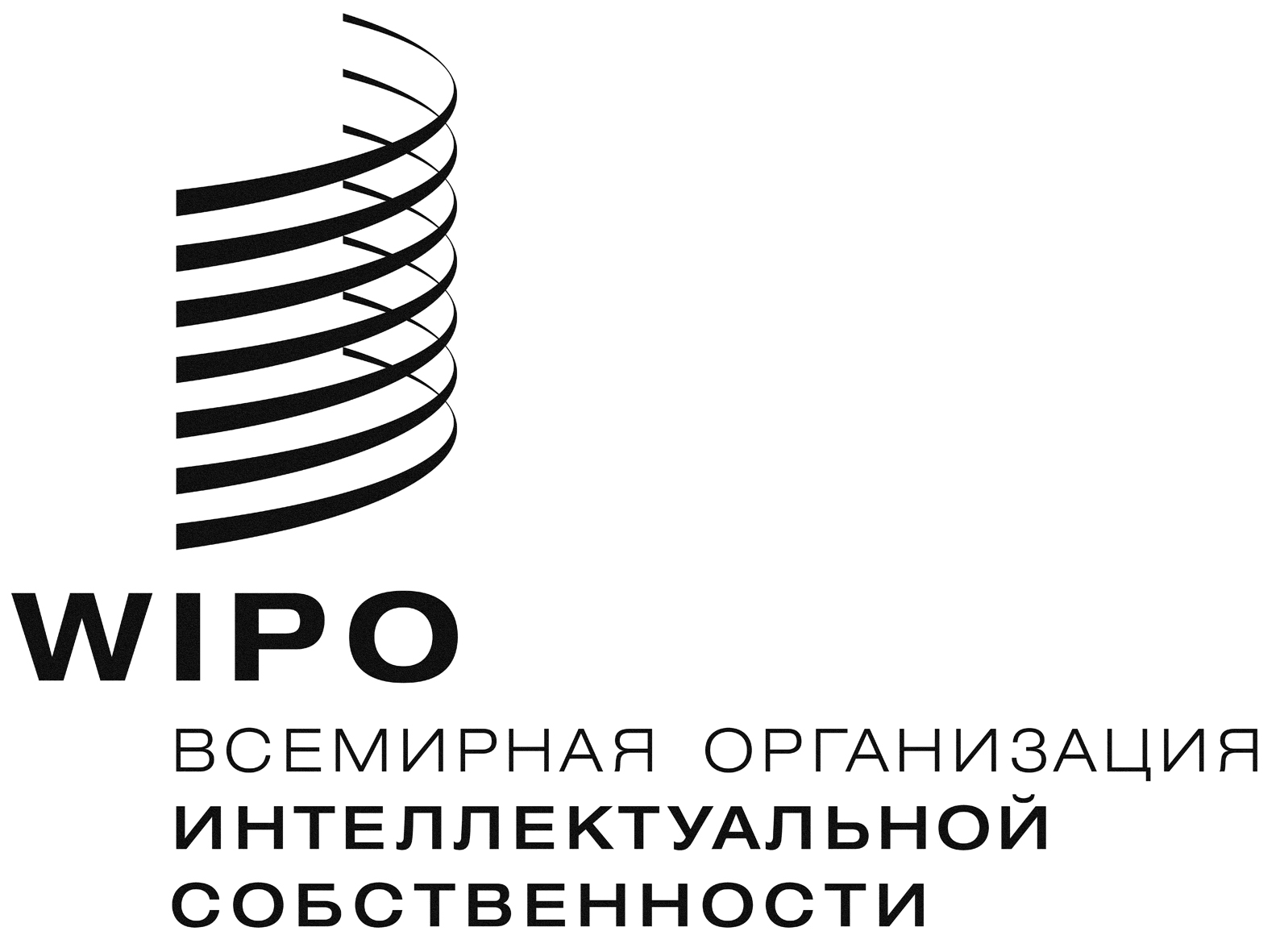 RCLIM/CE/28/2CLIM/CE/28/2CLIM/CE/28/2оригинал:  английскийоригинал:  английскийоригинал:  английскийдата:  4 июня 2018 г.дата:  4 июня 2018 г.дата:  4 июня 2018 г.